ПРАВИТЕЛЬСТВО РОСТОВСКОЙ ОБЛАСТИ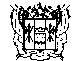 МИНИСТЕРСТВО СТРОИТЕЛЬСТВА, АРХИТЕКТУРЫ И ТЕРРИТОРИАЛЬНого РАЗВиТиЯ РОСТОВСКОЙ ОБЛАСТИГОСУДАРСТВЕННОЕ АВТОНОМНОЕ УЧРЕЖДЕНИЕ РОСТОВСКОЙ ОБЛАСТИРЕГИОНАЛЬНЫЙ ИНСТИТУТ ТЕРРИТОРИАЛЬНО · ГРАДОСТРОИТЕЛЬНОГО ПРОЕКТИРОВАНИЯГенеральный план  Круглянского сельского поселенияАзовского района Ростовской областиМуниципальный контракт № 50 от 07.04.2008 г.Положения о территориальном планированииПояснительная запискаАрх. № 07/1-08-ГПТом I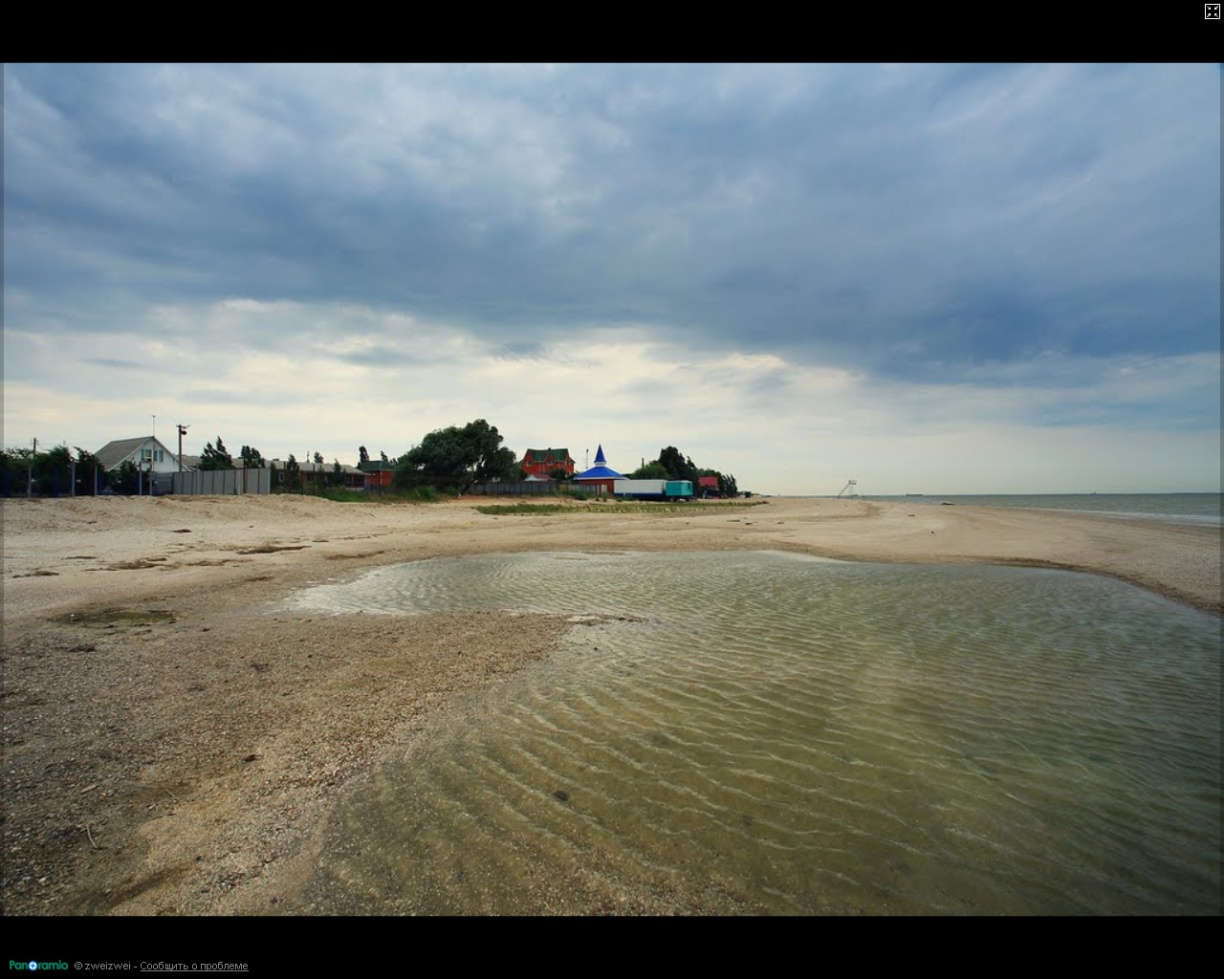 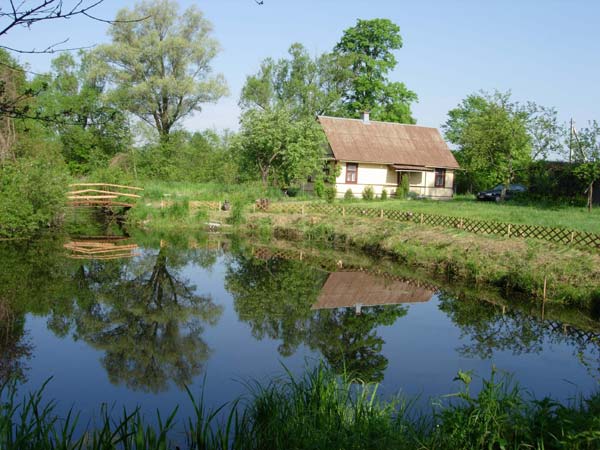 г. Ростов-на-Дону2011 г.ПРАВИТЕЛЬСТВО РОСТОВСКОЙ ОБЛАСТИМИНИСТЕРСТВО СТРОИТЕЛЬСТВА, АРХИТЕКТУРЫ И ТЕРРИТОРИАЛЬНого РАЗВиТиЯ РОСТОВСКОЙ ОБЛАСТИГОСУДАРСТВЕННОЕ АВТОНОМНОЕ УЧРЕЖДЕНИЕ РОСТОВСКОЙ ОБЛАСТИРЕГИОНАЛЬНЫЙ ИНСТИТУТ ТЕРРИТОРИАЛЬНО · ГРАДОСТРОИТЕЛЬНОГО ПРОЕКТИРОВАНИЯГенеральный план  Круглянского сельского поселенияАзовского района Ростовской областиМуниципальный контракт № 50 от 07.04.2008 г.Положения о территориальном планированииПояснительная запискаАрх. № 07/1-08-ГПТом IДиректор                                          Т. Г. МорозоваГАП                                                 Т. В. Лузановаг. Ростов-на-Дону2011 г.Состав авторского коллективаАрхитектурно – планировочная часть:Главный архитектор проекта                                                Т. В. ЛузановаАрхитектор                                                                             А. А. КуликоваАрхитектор                                                                             О. В. ДомановаЭкономическая часть:Ведущий экономист                                                               Е. П. ЛюбаяТранспорт, инженерная подготовка и вертикальная планировка территории:Руководитель группы                                                              Н. Ю. ЗинченкоИнженер                                                                                    М. В. КривченкоИнженерно-техническая инфраструктура:Начальник отдела                                                               Н. Б. СмирновГлавный специалист                                                           И. А. КондаковСправка главного архитектора проектаНастоящий проект генерального плана Круглянского сельского поселения Азовского района Ростовской области разработан в соответствии с действующими нормами и правилами, отвечает нормам взрыво-пожарной безопасности, а также требованиям охраны окружающей среды.Главный архитектор проекта                         Т. В. Лузанова Состав проекта:Генеральный план Круглянского сельского поселения Азовского района Ростовской областиТом I. Положения о территориальном планировании (Утверждаемая часть проекта).Обоснование генерального плана Круглянского сельского поселения Азовского района Ростовской области.Генеральный план развития сельского поселения (основной чертеж).Том II. Пояснительная записка. Обосновывающая часть.Том III. Графические материалы.По генеральному плану Круглянского сельского поселения:1. ситуационный план расположения поселения на территории муниципального района, М 1: 50000;2. план современного использования территории (опорный план) с отображением границ земель различной категории, М 1: 25000;3. схема  результатов анализа комплексного развития территории и размещения объектов капитального строительства, М 1:25000;4. генеральный план развития сельского поселения (основной чертеж) совмещенный со схемой градостроительного развития системы общественных центров сельского поселения и размещения учреждений и предприятий обслуживания, М 1:25000;5. схема планируемых границ функциональных зон, М 1:25000;6. схема ландшафтно-рекреационного зонирования и туризма, М 1:25000;7. схема градостроительной реорганизации производственных территорий и схема транспортной инфраструктуры, М 1:25000;8. схема сводного плана инженерной инфраструктуры, где совмещены схемы водоснабжения и канализации, теплоснабжения, газоснабжения, энергоснабжения и связи, М 1:25000;По схемам генеральных планов населенных пунктов Круглянского сельского поселения:9. План современного использования территорий по каждому населенному пункту: с. Круглое, с. Стефанидинодар,  М 1:5000;10. схема генеральных планов, совмещенная со схемой  планируемых границ территорий, документация по планировке которых подлежит разработке в первоочередном порядке и схемой размещения комплексного жилищного строительства с выделением первой очереди строительства по каждому населенному пункту: с. Круглое, с. Стефанидинодар, М 1:5000; 11. схема инженерной подготовки и благоустройства территории по каждому населенному пункту: с. Круглое, с. Стефанидинодар, М 1:5000.Часть IТом I.  Положения о территориальном планировании1. Общие положения территориального планирования1.1. ВведениеГенеральный план Круглянского сельского поселения разработан в соответствии:с Градостроительным кодексом РФ от 29.12.2004 г. № 190-ФЗ;Сводом правил 42.13330.2011 «Градостроительство. Планировка и застройка городских и сельских поселений. Актуализированная редакция СНиП 2.07.01-89*», утвержденным Приказом Минрегиона РФ от 28.12.2010 г. № 820;«Нормативами градостроительного проектирования городских округов и поселений Ростовской области», утвержденными Приказом министерства территориального развития, архитектуры и градостроительства области от 29.03.2010 г. №26;методическими рекомендациями по разработке генеральных планов поселений и городских округов, утвержденными приказом министерства регионального развития РФ от 26.05.2011 г. № 244; требованиями технических регламентов и иных нормативно-правовых актов. Основанием для разработки генерального плана являются следующие документы и материалы:муниципальный контракт № 50 от 07.04.2008 г.;задание на разработку проекта.В основу генерального плана заложены комплексные программы развития муниципального образования, положения о территориальном планировании, содержащиеся в следующих документах:Схема территориального планирования Ростовской области, выполненная институтом РосНИПИУрбанистики; Схема территориального планирования Ростовской агломерации, выполненная институтом РосНИПИУрбанистики;Схема территориального планирования Азовского района, выполненная институтом РосНИПИУрбанистики,Схема территориального планирования рекреационного комплекса прибрежных территорий Азовского моря и Нижнего Дона.1.2. Статус  муниципального образования в системе расселенияКруглянское сельское поселение входит в состав муниципального образования Азовский район Ростовской области, административный центр района – г. Азов. Поселение расположено на южном побережье Таганрогского залива, в центральной части Азовского района и граничит: с севера – с Таганрогским заливом Азовского моря;с запада – с Семибалковским сельским поселением Азовского района;с востока – с Пешковским сельским поселением Азовского района Ростовской области;с юга – с Кугейским сельским поселением Азовского района.Территория Круглянского сельского поселения расположена на южном побережье Таганрогского залива и составляет 142,18 кв. км. Расстояние от административного центра до районного центра – г. Азова составляет 20 км. Областной центр – г. Ростов-на-Дону расположен в 45 км.Характерной особенностью развития Юго-Западного района является непрерывный процесс урбанизации. Происходит типологическая реконструкция структуры расселения за счет активизации использования сельских населенных пунктов.Природа и климат Приазовья способствуют развитию туризма. В летние месяцы в Азовском районе можно встретить отдыхающих всех регионов России.Освоение рекреационной зоны усиливает градостроительную ценность территории, дает толчок к развитию населенных пунктов приморской части района, в том числе: сел Круглое и Стефанидинодар.Помимо традиционных центров, ориентированных на обслуживание сельских населенных пунктов, удаленных от районного центра появится новый тип населенных пунктов – рекреационные поселки, совмещающие обслуживание сельского поселения с выполнением туристско-рекреационных функций.В состав муниципального образования входят 2 населенных пункта: село Круглое – административный центр поселения и село Стефанидинодар.На территории поселения преобладают земли сельскохозяйственного назначения, основные направления народного хозяйства –  растениеводство и животноводство.Благоприятные природно-климатические условия, наличие Таганрогского залива, являются факторами, стимулирующими на территории Круглянского сельского поселения развитие рекреации. СПК «Ленинское знамя» является ведущей сельскохозяйственной организацией не только в Азовском районе, но и в области и входит в рейтинг 100 крупнейших и наиболее эффективных производителей в России.Средние урожаи зерновых культур не ниже 40 ц/га, кукурузы – до 35 ц/га. Валовое производство зерна в последние годы составляет 21-22 тыс. т, семян подсолнечника 3,0-3,5 тыс.т.Численность населения в целом по сельскому поселению составляет 3797 чел. или 4,2 % от численности населения Азовского района (в том числе: с. Круглое – 2416 чел. с. Стефанидинодар – 1381 чел.). Особенностью данного поселения является увеличение рождаемости в течение последних 7 лет.Жилищный фонд по состоянию на 01.01.11 г. составляет 86,1 тыс. м². Доля жилищного фонда в общерайонном фонде составляет 4,2%.Ввод в действие индивидуальных жилых домов на территории муниципального образования в 2010 г. составил 3,95 тыс.кв.м.общей площади.Образовательную функцию в Круглянском сельском поселении выполняют  средняя и вечерняя школы, находящиеся в с. Круглое, и. общеобразовательная школа в с. Стефанидинодар. В каждом из населенных пунктов расположены дошкольные образовательные учреждения с общим количеством мест – 105. Из учреждений здравоохранения в поселении имеется сельская амбулатория, расположенная в административном центре, с количеством работающего персонала 7 человек, и фельдшерско-акушерский пункт в с. Стефанидинодар. Основная часть медицинских услуг, оказывается населению в центральной районной больнице в г. Азове, которая находится на расстоянии 20 км, и в медицинских учреждениях г. Ростова-на-Дону.В поселении имеются Дом культуры, библиотека, расположенные в с. Круглое. Техническое состояние объектов удовлетворительное. Детская школа искусств проектной вместимостью 30 мест расположена в с. Круглое.На территории  поселения имеется 2 спортивных зала, расположенных в зданиях школ. Из плоскостных спортивных сооружений имеется 3 стадиона.На территории поселения из предприятий обслуживания имеются  20 магазинов торговой площадью 329,8 кв.м, 3 кафе с общим количеством посадочных мест - 157, парикмахерская, аптека.Практически все учреждения обслуживания: магазины, павильоны розничной торговли, кафе, аптеки, парикмахерская расположены в административном центре поселения – с. Круглое.Территория поселения имеет высокую степень удобства экономико-географического положения благодаря пространственно-временной близости его селений к гг. Азову, Ростову-на-Дону и Батайску, их вхождению в состав Ростовской – одной из наиболее крупных и развитых – агломераций страны, наличию достаточно развитой дорожной сети.Для экономики поселения, специализирующейся на пригородном сельском хозяйстве, положение в пределах Ростовской агломерации (с общим населением около 2 млн. чел.) очень удобно, так как позволяет использовать обширные рынки сбыта скоропортящейся и нетранспортабельной пищевой продукции в соседних городах.Круглянское сельское поселение является территорией, привлекательной для инвесторов и исключительно благоприятной для строительства недвижимости, в первую очередь жилья, благодаря наличию свободных земель и развивающейся инженерной инфраструктуры, а также размещения туристско-рекреационной зоны.2. Цели  территориального планированияУправление развитием территории представляет собой регулирование изменений состояния и использования территории как среды жизнедеятельности человеческого сообщества посредством осуществления мер, обеспечивающих поддержание баланса интересов различных слоев общества, связанных с использованием территории.Создание инструмента управления и определение направления территориального и социально-экономического развития поселения в соответствии с федеральным законодательством и законодательством субъекта Российской Федерации – основная цель  разработки генерального плана  Круглянского сельского поселения Азовского района. Сохраняется основное исторически сложившееся направление специализации экономики поселения на сельском хозяйстве пригородного типа, подкрепленное непосредственной близостью потребительского рынка.Важную роль имеет определение перспектив развития населенных пунктов, рекреационно-туристических объектов. Для рационального и комплексного использования земель средствами территориального планирования развития территории поселения учитывается новое стратегическое направление – формирование рекреационно-туристического комплекса и сопряжённых с ним отраслей.Градостроительное зонирование, соответствующее максимальному раскрытию рекреационного и социально-экономического потенциала поселения с учетом опережающего развития инженерной и транспортной инфраструктуры, разрабатывается с помощью рациональных решений по планировочной организации и функциональному зонированию территории.3. Основные  задачи территориального планированияОсновной задачей территориального развития является создание благоприятной среды жизни и деятельности человека и условий для устойчивого развития поселения на перспективу путём достижения баланса экономических и экологических интересов.Эта задача включает в себя ряд направлений, к основным из которых относятся следующие: обеспечение экологически устойчивого развития территории путём создания условий для сохранения уникального природного ресурсного потенциала территории, увеличение инвестиционной привлекательности поселения, что повлечёт за собой создание новых рабочих мест, повышения уровня жизни населения, создание доступной и высокоэффективной социальной сферы обслуживания населения, в том числе возможность получения квалифицированных услуг в сфере образования и здравоохранения,усовершенствование внешних и внутренних транспортных связей как основы укрепления экономической сферы, а также развитие уличной сети, создание условий для разнообразных видов отдыха и занятий спортом.В число основных задач генерального плана поселения входят также:выявление проблем градостроительного развития территории поселения в целом и населённых пунктов, входящих в состав поселения, обеспечение их решения на основе анализа параметров сложившейся среды, существующих ресурсов жизнеобеспечения, а также принятых градостроительных решений; определение основных направлений и параметров территориального развития поселения и населённых пунктов, обеспечивающих создание инструмента управления развитием территорией поселения на основе баланса интересов федеральных, региональных и местных органов власти;разработка оптимальной функционально-планировочной структуры поселения, создающей предпосылки для гармоничного и устойчивого развития территории муниципального образования, для последующей разработки градостроительного зонирования, подготовки правил землепользования и застройки;определение системы параметров развития Круглянского сельского поселения, обеспечивающей взаимосогласованную и сбалансированную динамику градостроительных, инфраструктурных, природных, социальных и рекреационных компонентов развития;подготовка перечня первоочередных мероприятий и действий по обеспечению инвестиционной привлекательности сельского поселения при условии сохранения окружающей природной среды;планируемое размещение объектов капитального строительства, существующие и планируемые границы земель промышленности, энергетики, транспорта и связи.Для решения этих задач проведен подробный анализ использования территории Круглянского сельского поселения и прилегающих территорий, выявлены ограничения по использованию территории, в том числе с учетом границ территорий объектов культурного наследия, границ зон с особыми условиями использования территорий, границ зон негативного воздействия объектов капитального строительства местного значенияАнализ градостроительной, социально-экономической и демографической ситуации показал, что совершенствование жилищной политики, возможно, прежде всего, за счет совершенствования планировочной структуры населенных пунктов и радикального улучшения качества жизни как постоянного населения, так и рекреантов.Рациональные решения задач по планировочной организации и функциональному зонированию территории поселения определяют максимальное раскрытие социально-экономического и рекреационного потенциала поселения с учетом опережающего развития инженерной и транспортной инфраструктур.Выполнение решений проекта с учетом рекомендаций и предложений раздела проекта ИТМ ГО ЧС позволят повысить устойчивость функционирования объектов экономики и жизнедеятельности трудоспособного населения данной территории в экстремальных условиях военного времени. Реализация мероприятий и программ инвестиционного освоения территории поселения, разработанных в составе проекта, позволит решить поставленные задачи.4. Перечень мероприятий по реализации генерального плана4.1. Экономическое развитиеПланируемая экономическая политика Круглянского сельского поселения согласуется с основными программными документами территориального развития Ростовской области и Азовского района и базируется на основе системного анализа влияния совокупности экономических, социальных и экологических факторов.Выгодное экономико-географическое положение и производственный потенциал позволяет концентрировать и распределять товары и услуги во всех направлениях и отраслях.Выделены приоритетные направления экономического развития Круглянского сельского поселения:Агропромышленный комплекс1. Развитие молочно-товарного животноводства (строительство и модернизация ферм);2. Введение в севооборот неиспользованных сельскохозяйственных угодий для развития растениеводства, а также создание кормовой базы животноводства;3. Реализация инвестиционных проектов по развитию птицеводства;4. Строительство предприятий по переработке продукции сельского хозяйства и их интеграция с производителями сельскохозяйственной продукции;5. Развитие социальной инфраструктуры в сельской местности.Жилищное строительство и ЖКХУвеличение объемов жилищного строительства;Содействие развитию индивидуального жилищного строительства; Обеспечение инженерного обустройства территорий индивидуальной застройки;Решение вопроса водоснабжения качественной питьевой водой населенных пунктов поселения;Газификация населенных пунктов Круглянского сельского поселения.Потребительский рынокСовершенствование размещения и видового разнообразия торговых предприятий;Развитие объектов общественного питания и бытового обслуживания;Насыщение внутреннего рынка товарами первой необходимости за счет местного производства.Рекреация и туризмРациональное использование уникальной экосистемы и историко-культурного наследия Азовского района для развития туристско-рекреационной деятельности на территории Круглянского сельского поселения;Разработка проектов зон охраны объектов культурного наследия;Разработка социально-экономических программ по использованию объектов культурного наследия путем создания на их базе культурных центров, комплексов отдыха и туризма, административных и торговых учреждений;Организация тематических туристско-рекреационных маршрутов;Создание новых и модернизация существующих мест размещения туристов; Формирование полноценной инфраструктуры для туризма, развитие экстремальных видов спорта на территории Павло-Очаковской косы;Организация производства сувенирной продукции.Экономическое развитие Круглянского сельского поселения ориентируется, с одной стороны, на усиление бесспорных преимуществ территориальной социально-экономической системы поселения, с другой, - на ослабление и ликвидацию воздействия основных сдерживающих факторов.Целевым ориентиром социально-экономической политики Круглянского сельского поселения является принцип устойчивого развития его важнейших систем жизнеобеспечения и активной хозяйственной деятельности.Проведенный комплексный анализ экономики поселения позволяет предложить в качестве приоритетного направления развития его народного хозяйства развитие туристической отрасли, учитывая предложения Схемы территориального планирования рекреационного комплекса прибрежных территорий Азовского моря и Нижнего Дона.4.2. Население, структура занятости.Численность населения в целом по сельскому поселению по состоянию на 01.01.11 г. составила 3797 чел. или 4,2 % от численности населения Азовского района, в том числе:- с. Круглое – 2416 чел.- с. Стефанидинодар – 1381 чел.Перспективная численность населенияКруглянского сельского поселенияТаблица 1Проектная занятость по основным отраслям.Развитие отраслевой структуры занятости населения является показателем развитости поселения и уровня жизни в нем.Таблица4.3. Жилой  фондСовременная численность населения Круглянского сельского поселения составляет 3797 чел. Жилищный фонд по состоянию на 01.01.11 г. составляет 86,1 тыс. м².При этом по состоянию на конец отчетного периода в 2010 г. на учете в качестве нуждающихся в жилых помещениях находятся 11 семей. Для обеспечения жильем всех категорий льготников необходимо построить 594 м² социального жилья.Доля жилищного фонда Круглянского сельского поселения в общерайонном фонде составляет 4,2%. Основная доля жилищного фонда находится в частной собственности. Жилищный фонд, находящийся в муниципальной собственности – 0,1 тыс. м², что составляет 0,12% от общего количества. Жилая застройка представлена индивидуальными жилыми домами с приусадебными земельными участками. Основная часть построек выполнена из кирпича (79,9%), 9,98% - из смешанных материалов.В 2009 году на территории Круглянского поселения было введено в действие 0,8 тыс. кв. м жилой площади, в 2010 г. – 1,4 тыс. кв. м. нового жилья, убыль составила 0,4 тыс. кв. м.Общая площадь жилых помещений в среднем на одного жителя достаточно большая и составляет 22,6 м² на человека по поселению, при социальной норме 18 м², среднем показателе по области 20,3 м² и среднем уровне обеспеченности жильем в России – 20,0 м².В Круглянском сельском поселении активно ведется жилищное строительство.Жилой комплекс «Азовский форт» площадью около 50 га с восточной стороны граничит с с. Круглым.Строительство коттеджного поселка «Приморский», являющегося, по сути, дачным некоммерческим товариществом, ведется в районе Павло-Очаковской косы.Общая площадь поселка 22,7 га (в том числе: первая очередь 10,1 га, вторая очередь 12,6 га.).Исходя из норм жилищной обеспеченности на расчетный срок (30,0 кв.м/чел. к 2031 г.) планируется введение 156,06 тыс. м² жилья, в том числе 600 м² – социальное жилье, что обеспечит увеличение жилищного фонда в 1,8 раза по сравнению с современным состоянием.Современное состояние и проектируемые показатели жилищного фонда Круглянского сельского поселения4.4. Культурно-бытовое обслуживаниеФормирование и развитие системы культурно-бытового обслуживания в значительной мере способствует достижению главной цели градостроительной деятельности – обеспечению комфортности проживания. С этой целью генеральным планом предлагается ряд основных приоритетных направлений развития системы обслуживания Круглянского сельского поселения:- формирование двухступенчатой системы учреждений соцкультбыта;- доведение обеспеченности населения всеми видами культурно-бытового обслуживания, особенно социально значимых объектов, до нормативного уровня при минимальных затратах времени;- для формирования центров обслуживания необходимо создавать многофункциональные объекты, использующие блокировку учреждений торговли, бытового обслуживания, культуры, спорта и т.д.Обеспеченность Круглянского сельского поселения объектами культурно-бытового обслуживанияВ дальнейшем для развития системы здравоохранения поселения первоочередными направлениями развития являются:- реставрация поликлиники в с. Круглое; - капитальный ремонт и благоустройство существующего ФАПа в с. Стефанидинодар; - расширение штата медперсонала; - повышение квалификации врачебного персонала; - совершенствование первичной медико-санитарной помощи на базе сельских районных, участковых больниц и фельдшерско-акушерских пунктов.В дальнейшем для расширения сети образовательных учреждений в поселении первоочередными мероприятиями развития являются: строительство 2 детских дошкольных учреждений общей вместимостью 60  мест; расширение существующих образовательных учреждений, реконструкция и капитальный ремонт зданий.4.5. Планировочная организация территорииПроектные  предложения относительно планировочной организации территории приняты на основе анализа градостроительной, социально-экономической и демографической ситуации, особенностей социально-экономического развития, природно-климатических условий Круглянского сельского поселения и обеспечивают совершенствование планировочной системы поселения, в увязке с рекреационными территориями Ростовской области, расположенных вдоль побережья Таганрогского залива. Под  влиянием размещения в границах поселения объектов рекреационно-туристского назначения проектом предусмотрено развитие системы расселения, культурно-бытового обслуживания, размещение головных инженерных сооружений и магистральных коммуникаций, определены мероприятия по охране окружающей среды и охране объектов культурно-исторического наследия. Принятые решения генерального плана являются основой для комплексного решения вопросов организации планировочной структуры, которая сохраняет систему существующего архитектурно-пространственного размещения населенных пунктов. Основной планировочной осью является автомагистраль регионального значения – № Р61-60 «Азов-Ейск», обслуживающая сельские поселения южного побережья Таганрогского залива. Развитие территорий сел Круглого и Стефанидинодар происходит компактно до слияния границ между населенными пунктами, наметившееся в современном состоянии в прибрежной части населенных пунктов и получившее развитие в южном направлении до региональной автомагистрали. В селе Стефанидинодар территориальное развитие в западном направлении  вдоль побережья залива обусловлено активным развитием рекреационных объектов, строящимся поселком «Приморский» с объектами обслуживания на землях Павло-Очаковской косы. Здесь планируется строительство спортивного ядра с трибунами, спортивных площадок, сети пешеходных и беговых дорожек, площадок для отдыха с элементами обслуживания отдыхающих. Размещение объектов обслуживания имеет в основном локально-рассредоточенный  характер, исключение составляет центральное планировочное ядро, с незначительным линейным развитием в восточном направлении. Намечены также резервы развития кварталов для личных подсобных хозяйств в южном направлении, которые обеспечивая потенциал населенных пунктов, могут сохранять на проектный срок сельскохозяйственный вид  использования. Подобные  планировочные предложения намечены и в селе Круглом, кроме того предусмотрено резервное развитие  южнее планировочной оси – автомагистрали, которое является  связующим звеном с жилыми кварталами Пешковского сельского поселения. В селе ведется строительство коттеджного поселка «Азовский форт» с элементами благоустройства, обслуживания, спортивными и детскими игровыми  площадками. Общественный центр села имеет линейный характер развития зоны возможного размещения объектов обслуживания, вдоль главной улицы. Прибрежную зону Таганрогского залива планируется благоустроить как пляжную, с элементами обслуживания и причалами  для обеспечения остановки маломерных судов водных туристических маршрутов.Рациональное использование территории при формировании кварталов усадебной застройки и других планировочных элементов является главным принципом  проектных решений при создании благоустроенной и комфортной среды жизнедеятельности, Проектируемая застройка населенных пунктов на свободной территории представлена малоэтажной, усадебной, квартального типа.Основной композиционной осью сел Стефанидинодар и Круглое являются главные улицы населенных пунктов. 4.6. Функциональное зонирование территорииОпределение функционального назначения отдельных элементов и установлением градостроительных регламентов обеспечивает перспективы градостроительного развития основных сфер жизнедеятельности поселения.Зоны различного функционального назначения и ограничения на использование территорий указанных зон установленные проектом генерального плана обеспечивают градостроительное зонирование при осуществлении градостроительной деятельности. Определение  функционального назначения отдельных элементов способствует максимальному раскрытию  социально-экономического потенциала поселения. В результате осуществления градостроительной деятельности, создаются предпосылки для обеспечения безопасности и благоприятных условий жизнедеятельности человека, ограничение негативного воздействия хозяйственной и иной деятельности на окружающую среду и обеспечение охраны и рационального использования природных ресурсов в интересах настоящего и будущего поколений.Баланс территории Круглянского сельского поселения 4.7. Мероприятия по инженерной подготовке и вертикальной планировке территории Инженерная подготовка территории – это комплекс инженерных мероприятий по обеспечению пригодности территории для различных видов строительства и создания оптимальных санитарно - гигиенических и микроклиматических условий для жизни населения. Учитывая рекомендации СНиП 2.01.15-90 «Инженерная защита территорий, зданий и сооружений от опасных геологических процессов», СНиП 2.06.15-85 «Инженерная защита территорий от затопления и подтопления», СНиП 2.01.09-91 «Здания и сооружения на подрабатываемых территориях и просадочных грунтах», а также результаты анализа природных условий и архитектурно-планировочных решений, принятых при разработке генерального плана территорий, предусмотрен следующий комплекс основных мероприятий по инженерной подготовке населенных пунктов:Организация поверхностного стока и улучшение санитарного состояния территории:вертикальная планировка;организация водостоков. Защита от опасных физико-геологических процессов:противоэрозионные мероприятия; мероприятия по борьбе с просадочностью;Благоустройство прибрежной территории.Агролесомелиорация.Организация поверхностного стока и улучшение санитарного состояния территорииВертикальная планировкаВ целях благоустройства проектируемой территории проектом предусматривается организация поверхностного стока путем проведения вертикальной планировки и устройства сети водостоков.Вертикальной планировкой решается вопрос создания благоприятных условий для трасс улиц, проездов, тротуаров, исключения подтопления жилых, общественных  зданий и сооружений на проектируемой территории. Схема вертикальной планировки выполнена на топооснове масштаба 5000 с сечением рельефа горизонталями через 1 метр.На схеме показаны черные (натурные) и красные (проектные) отметки  в точках перелома уклонов по осям проезжих частей улиц. Планировочные отметки назначены с учетом минимальных нарушений естественного рельефа и с учетом существующих отметок твердых покрытий проездов. До выполнения планировочных работ на новых территориях предусмотреть  срезку растительного грунта. Ниже представлена характеристика  вертикальной планировки каждого населенного пункта и общая характеристика комплекса мероприятий по инженерной подготовке всей территории поселения, подлежащих уточнению на последующих стадиях проектирования.с. КруглоеСело Круглое – административный центр поселения, расположен на берегу Таганрогского залива в северо-восточной части поселения. Абсолютные отметки поверхности: 41-0м. Отметка  уреза воды в заливе в районе населённого пункта: -0.4 м.Территория села представлена волнистым рельефом с водоразделами.Водоотвод населённого пункта решается открытым способом, упорядочением существующей системы с использованием лотков, труб, мостков.  Водоразделы в селе Круглое делят территорию на два водосборных бассейна, с которых поверхностных сток перед сбросом очищается в двух отстойных сооружениях, расположенных в северо-западной и северо-восточной частях населённого пункта. На территории промплощадок устраиваются  локальные очистные сооружения от нефтепродуктов и пылевых осадков.Эффект снижения концентрации взвешенных веществ и нефтепродуктов при отстаивании поверхностного стока в отстойных сооружениях в течении 1-2 суток может составлять 80-90%, растворенных органических веществ по БПК20 -60-80%, по ХПК-80-90%. Очищенные поверхностные стоки возможно использовать для полива приусадебных участков селитебной застройки в сельских населенных пунктах.с. СтефанидинодарСело Стефанидинодар плавно перетекает в село Круглое и располагается ниже по течению залива в северной части поселения.Абсолютные отметки поверхности  в с.Сефанидинодар соответствуют  значениям: 32-0 м. Отметка  уреза воды в заливе в районе населённого пункта: -0.4 м.Рельеф территории села волнистый с нечастыми водоразделами и тальвегами. Территория села Стефанидинодар имеет два водосборных бассейна, с которых поверхностный сток перед сбросом очищается в двух отстойных сооружениях, расположенных в северо-западной и северо-восточной частях населённого пункта. Вблизи сельского населенного пункта нет промышленных площадок  и предприятий.  При использовании естественных понижений рельефа (ручьев, оврагов, балок) в качестве коллекторов для сброса сточных вод дождевой канализации проектом предлагается  провести мероприятия по предотвращению размыва грунта ниже выпуска и устройство гидроизоляции (в целях защиты подземных вод).От очистных сооружений отвод воды организовать по вершинным овражным сооружениям (быстротоки, перепады и лотки-консоли). Грунт ниже выпуска укрепить бетоном с устройством водоотбоев.Для уменьшения скорости движения воды и укрепления дна в оврагах проектом предлагается устройство донных сооружений из плетня, дерева, камня или бетона.Более подробно мероприятия по предотвращению размыва грунта ниже выпуска будут разработаны на последующих стадиях проектирования, после проведения необходимых геологических изысканий и принятия экономически выгодных решений.Защита от опасных физико-геологических процессов.Противоэрозионные мероприятия.Выделяются первый и второй типы временных текущих вод, вызывающих плоскостную и линейную эрозии. Физико-геологические процессы, развитые на территории поселения, проявляются в виде  эрозионных (овражная и ветровая эрозия) и просадочных процессов. Проектом предусматривается выполнение противоэрозионного регулирования территории путем максимального сохранения почвенного покрова и растительности, регулирования и укрепления русел водоемов. Выполнить укрепление склонов посевом трав, посадкой деревьев  и кустарников для проветривания и быстрого осушения склонов. Для обеспечения сохранности устойчивых откосов применяются одежды (облицовки), защищающие поверхность этих откосов от вредного воздействия внешних факторов: продольного течения воды, припая, ледоходов, а в надводной зоне – выветривания и размыва поверхностными водами. Мероприятия по борьбе с оврагами и противооползневые мероприятия.При проектировании инженерной защиты от оползней и обвалов   следует рассматривать целесообразность применения следующих  мероприятий и сооружений, направленных на предотвращение и стабилизацию этих процессов:изменение рельефа склона в целях повышения его устойчивости (залужение), для защиты надводной зоны береговых откосов применяются растительные покрытия: одерновка, посев трав, посадка кустарников; регулирование стока поверхностных вод с помощью вертикальной планировки территории и устройства системы поверхностного водоотвода; предотвращение инфильтрации воды в грунт; применение агролесомелиорации; закрепление грунтов.В связи с развитием опасных инженерно-геологических процессов: оползни и абразионные процессы на берегу Таганрогского залива, в границах  территории поселения проектом предлагается укрепление береговой линии.Согласно СНиП 2.01.15-90 « Инженерная защита территорий, зданий и сооружений от опасных геологических процессов. Основные положения проектирования» выбор берегозащитных сооружений и мероприятий или их комплекса следует производить в зависимости от назначения и режима использования защищаемого участка берега. При выборе конструкций  сооружений следует учитывать, кроме их назначения, наличие местных строительных материалов и возможные способы производства работ.Берегозащитные сооружения, их конструкции и основания следует рассчитывать по методу предельных состояний в соответствии с требованиями СНиП 2.06.01-86. Нагрузки и воздействия на берегозащитные сооружения следует принимать по указаниям СНиП 2.06.01-86.  В случае, если берегозащитные сооружения выполняют функции противооползневой, противообвальной и других видов инженерной защиты, при определении нагрузок и воздействия следует учитывать требования СНиП 2.01.15-90.Защита от ветровой дефляции.На территории Круглянского сельского поселения активно протекают ветровые процессы, чему благоприятствуют равнинный рельеф, незначительное количество атмосферных осадков, сильные ветры, отсутствие лесных массивов, а также высокая распаханность, разреженный растительный покров или его отсутствие в результате интенсивного выпаса скота и т.д. Характерными дефляционными формами рельефа являются котловины, вытянутые в направлении ветров восточных румбов диаметром до сотен метров и глубиной до десятков сантиметров. Дефляционные процессы проявляются и в виде выдувания пахотного слоя почвы и переноса эолового материала на значительные расстояния (до 3-5 тыс. км). Наиболее совершенной защитой почвы от дефляции является растительность. Благоустройство прибрежной территории.В связи с развитыми на прибрежной территории поселения оползнями и абразионными процессами проектом намечаются следующие мероприятия по благоустройству: - укрепление береговых участков;- озеленение склонов и территории вблизи залива;- уборка от мусора акватории и береговой зоны;- соблюдение режима хозяйственной деятельности в водоохраной зоне;- очистка дна залива от антропогенных отложений;- упорядочение застройки и земельных участков жилой застройки. Агролесомелиорация.Агролесомелиорация включает в себя защиту природных ландшафтов территорий, а также предусматривает использование территории для создания санитарно-защитных зон, рекреационных зон и зон отдыха.Подбор растений, их размещение в плане, типы и схемы посадок назначается в соответствии с почвенно-климатическими условиями на следующих стадиях проектирования. Приведенный состав инженерных мероприятий рекомендован в объеме, необходимом для обоснования планировочных решений и подлежит уточнению на последующих стадиях проектирования. При освоении территории на каждом отдельном участке необходимо проведение детальных инженерно-геологических изысканий. Состав защитных сооружений следует назначать в зависимости от характера опасных геологических процессов (постоянного, сезонного, эпизодического) и величины ими приносимого ущерба.Защитные мероприятия, направленные на устранение основных причин опасных геологических  процессов, разрабатываются в полном объеме на стадии рабочего проекта.Санитарная очистка территории.Сбор и удаление твердых бытовых отходов проектом намечено производить по следующим схемам:- на территории усадебной застройки рекомендуется организовать проезд спецтранспорта по утвержденному расписанию и маршруту с небольшими остановками в определенных местах. Этот метод позволяет сократить расходы на организацию стационарных мест временного хранения ТБО.- для группы малоэтажных домов квартирного типа целесообразно организовать контейнерные площадки и устанавливать несменяемые контейнеры  с последующей перегрузкой в мусоровоз. Необходимо организовать площадки  для контейнеров, обеспечить проезды для спецавтотранспорта и подходы к сборникам отходов. Размещение мест временного хранения отходов следует согласовывать с районным архитектором и районными санэпидстанциями. Контейнерные площадки должны иметь твердое покрытие, освещены, иметь условия для стока поверхностных вод.Согласно концепции обращения с твердыми отходами  в Российской Федерации предусматривается открытие пунктов приема вторичного сырья с целью получения вторичных ресурсов и сокращения объемов обезвреживаемых отходов. Ориентировочная удельная норма накопления бытовых отходов по СНиП -2.07.01.-98*, приложение 11 составляет 450 кг/год (1,1м³/год). По рекомендации Академии коммунального хозяйства им. Памфилова, увеличение массы отходов в год принимается 3%. Ориентировочный объем изъятия утильной фракции принимается на расчетный срок 35%. Уплотнение отходов компакторами позволяет снизить объем мусора до 6 раз на расчетный срок. Ориентировочный годовой объем ТБОПроектом предлагается на расчётный срок вывоз отходов на полигон ТБО, запроектированный в Маргаритовском сельском поселении возле с. Порт-Катон. Площадь полигона составляет 4 га. Объем полигона  позволит принимать отходы населённых пунктов Круглянского поселения. Допускается размещение площадок с бункерами накопителями для  временного хранения отходов  каждого населенного пунктаУборка территории от мусора, смета, снега, мытье усовершенствованных покрытий.Существующее положение.На данный момент существует предприятие, занимающееся механической уборкой территории поселения.Проектное предложение.Планово-регулярная механизированная уборка совершенствованных покрытий производится в летнее и зимнее время. Летняя уборка предусматривает подметание, мойку и полив покрытий, уборку зеленых зон, очистку прибрежной зеленой полосы с последующим вывозом отходов и смета на полигон.Зимняя уборка предусматривает очистку покрытий от снега, вывоз его и складирование, борьба с гололедом, предотвращение снежно-ледяных образований. В качестве основного технологического приема утилизации снега принято размещение его на обочинах проезжих частей улиц.Смет с 1м² твердых покрытий улиц, площадей и парков предполагается по СНиП 2.07.01-89*  в размере 5-15 кг в год. В среднем количество смета по существующему положению  и на  расчетный срок –213.270 т.Мероприятия повышения уровня санитарного состояния сельского поселения.Организовать водоотведение с территории объектов размещения ТБО согласно СП 2.1.7.1038-01 «Гигиенические требования к устройству и содержанию полигонов для твердых бытовых отходов». Организовать рациональный контроль, принимаемых отходов на сельских объектах размещения ТБО.Разработать генеральную схему очистки территории Круглянского сельского поселения.4.8. Мероприятия по развитию инженерно-технической инфраструктуры.В целях развития систем инженерно-технического обеспечения Круглянского сельского поселения проектом генерального плана предлагается перечень мероприятий по территориальному планированию. Очередность и сроки выполнения работ по развитию систем инженерно-технического обеспечения определяются администрацией поселения в перечне мероприятий по реализации генерального плана с учетом программы социально-экономического развития поселения, возможностей финансирования и планов строительства объектов жилищного, коммунально-бытового и производственного назначения. Расчеты нагрузок всех видов инженерно-технического обеспечения территорий, выполненные для населенных пунктов по удельным и укрупненным показателям, являются предварительными и подлежат уточнению на последующих стадиях проектирования при выполнении документации по планировке территорий и разработке проектной документации на строительство. Потребность в ресурсах инженерно-технического обеспечения перспективных объектов производственного назначения необходимо определять на последующих стадиях проектирования на основании норм технологического проектирования соответствующих производств или объектов-аналогов. На выполненных в составе проекта генерального плана схемах  инженерных сетей поселения нанесены основные существующие коммуникации и сооружения инженерно-технического обеспечения. Предлагаемые в проекте схемы размещения сетей и сооружений обозначают необходимость подведения к территориям нового строительства соответствующих коммуникаций и размещение сооружений инженерно-технического обеспечения. При выполнении проектов планировки, в развитие генерального плана, на основании уточненных расчетов инженерных нагрузок и соответствующих технических условий (рекомендаций) ресурсоснабжающих организаций, рекомендуется разработать принципиальные схемы размещения сетей и сооружений инженерно-технического обеспечения. Точки присоединения проектируемых сетей к существующим сетям и сооружениям также определяются на основании технических условий (рекомендаций) ресурсоснабжающих организаций.Водоснабжение.Для обеспечения подачи планируемого объема воды питьевого качества на хозяйственно - питьевые нужды населения, уменьшения потерь воды в системах водоснабжения населенных мест генеральным планом предлагается выполнение следующих мероприятий:1. Прокладка водопроводных сетей в селах Круглое и Стефанидинодар по новым    направлениям, кольцевание сетей, установка пожарных гидрантов в соответствии с нормативами. При новом строительстве и перекладке водопроводных сетей рекомендуется применение полиэтиленовых труб, которые не подвержены коррозии и имеют значительный срок службы.       Реконструкция сетей водопровода, имеющих большой процент износа, замена баков во всех существующих водонапорных башнях.  Подключение централизованных систем водопровода сел Круглое и Стефанидинодар к Приморскому групповому водопроводу после выполнения работ по его реконструкции.    Выполнение работ по благоустройству площадок водопроводных сооружений в селах Круглое и Стефанидинодар с устройством твердых покрытий, строительству ограждений, замене внутриплощадочных коммуникаций водоснабжения, электроснабжения.До момента начала подачи воды из Приморского группового водопровода, обеспечение населения водой питьевого качества предлагается осуществлять по существующей схеме – с подвозом воды питьевого качества из сел Пешково и Кагальник.Выполнение указанных мероприятий предлагается осуществить в течение расчетного срока реализации генерального плана.                         Для всех населенных пунктов поселения после утверждения генерального плана рекомендуется разработать схемы развития систем водоснабжения с размещением напорно-регулирующих сооружений. Указанные схемы должны стать основанием для разработки соответствующей муниципальной программы развития систем водоснабжения в поселении. Разработку программы необходимо выполнить с учетом требований постановления администрации Ростовской области от 16.09.2010. № 186 «Об утверждении областной долгосрочной целевой программы энергосбережения и повышения энергетической эффективности в Ростовской области на период до 2020г.». Согласно программе основными мероприятиями повышения энергетической эффективности систем водоснабжения являются:    - увеличение бюджетного финансирования;    - установка приборов учета потребления воды;    - реконструкция водопроводных сетей;    -применением частотно-регулируемых электроприводов насосов в целях снижения  затрат на электроэнергию;    - пересмотр тарифов водопотребления в коммунальном секторе.Водоотведение.         Проектом генерального плана предлагаются следующие мероприятия по развитию системы водоотведения в поселении:     Строительство централизованных систем  хозяйственно-бытовой  канализации  с очисткой сточных вод   на очистных сооружениях канализации. Прокладку канализационных сетей рекомендуется  выполнять из полиэтиленовых труб, которые имеют значительный срок службы. Для уменьшения глубины заложения коллектора  предлагается строительство  автоматических КНС колодцевого типа полной заводской готовности, количество которых будет  определено на последующих стадиях проектирования.Канализационные стоки от населенных пунктов Круглянского сельского поселения по системе трубопроводов предлагается направить в главную канализационную насосную станцию (ГКНС) и далее по напорному трубопроводу на ОСК, строительство которых предлагается генеральным планом Семибалковского сельского поселения. Очистку стоков предлагается выполнять на компактных блочных комплексах биологической очистки сточных вод, у которых весь технологический процесс, включая обезвоживание осадка, осуществляется в закрытых модульно-контейнерных помещениях. Отвод очищенных стоков предлагается выполнить через глубоководный рассеивающий выпуск в Таганрогский залив.Проектом генерального плана канализование населенных пунктов поселения предлагается  осуществить в течение расчетного срока реализации проекта. Расчетные схемы канализования населенных пунктов подлежат разработке специализированной организацией после утверждения генерального плана поселения в увязке со схемами водоснабжения и соответствующими уточненными расчетными расходами хозяйственно-бытовых стоков. Газо – и теплоснабжение.Проектом генерального плана предлагаются довести газификацию сел Круглое и Стефанидинодар до 100% в течение расчетного срока реализации генерального плана. Газификацию сел поселения предлагается осуществить в соответствии с  расчетной схемой газоснабжения  Азовского района, выполненной в составе схемы газоснабжения Ростовской области (ОАО «Гипрониигаз» 2006 год). Прогнозируемое увеличение потребления природного газа на индивидуальные, коммунально-бытовые нужды, отопление жилых и общественных зданий, на расчетный срок, определено с учетом увеличения численности населения и увеличения площадей жилищного фонда по сравнению с существующими показателями поселения. После утверждения генерального плана поселения необходимо заказать в ОАО «Гипрониигаз» корректировку расчетной схемы газоснабжения Азовского района с учетом прогнозируемого увеличения расхода газа по населенным  пунктам Круглянского сельского поселения.          Проектом генерального плана предлагаются следующие мероприятия по развитию системы газоснабжения поселения: 1. Разработка расчетной схемы газоснабжения населенных пунктов с учетом возможности поэтапного строительства сетей распределительных газопроводов и с учетом финансовых возможностей бюджета и населения.2. Строительство наружных подземных газопроводов осуществлять из полиэтиленовых труб, которые имеют длительный срок службы и не требуют устройства установок защиты от коррозии.3. Для отопления жилищного фонда и объектов общественного назначения малой площади проектом генерального плана предлагается использование индивидуальных газовых теплогенераторов, а для горячего водоснабжения – газовых проточных водонагревателей. Объекты общественного назначения предлагается отапливать от автономных теплоисточников, в качестве которых возможно применение встроенно-пристроенных или отдельно стоящих модульных шкафных котельных, что позволит минимизировать протяженность тепловых сетей и теплопотери в них. В случае компактного размещения объектов возможно устройство группового теплоисточника. Решения по организации теплоснабжения перспективных объектов общественного назначения  должны быть приняты на стадии разработки проектов планировки территорий.Основным из приоритетных направлений повышения эффективности работы систем теплоснабжения является проведение мероприятий, обеспечивающих снижение потребления и потерь при передаче тепловой энергии. Такими мероприятиями являются:-  разработка технически обоснованных лимитов на потребление тепловой энергии;- утепление фасадов, кровли, замена окон  в бюджетных учреждениях, не подлежащих капитальному ремонту;                - изоляция трубопроводов систем отопления и ГВС бюджетных учреждений современными экономичными теплоизоляционными материалами с большим сроком эксплуатации.Электроснабжение.Проектом генерального плана предлагаются следующие мероприятия по развитию систем электроснабжения поселения:Реконструкция сетей наружного освещения, включающая  в себя комплекс мероприятий по замене осветительных ламп. Развитие сетей 10 кВ и 0,4 кВ с установкой в центрах нагрузок новых подстанций 10/0,4 кВ, для которых необходимо предусмотреть земельные участки при разработке проектов планировки территорий. Разработка схемы электроснабжения территорий перспективного жилищного строительства, в составе проектов планировки территорий, на основании уточненных расчетных нагрузок и технических условий (рекомендаций) энергоснабжающей организации, в которых указываются точки присоединения к существующим сетям и сооружениям и мероприятия, необходимые для обеспечения возможности присоединения. Прокладка новых воздушных линий ВЛ 10 и 0,4 кВ с использованием СИП. Проведение обязательных энергетических обследований с разработкой комплекса мероприятий по энергосбережению.Прекращение закупки ламп накаливания для освещения зданий и сооружений.Разработка технически обоснованных лимитов на потребление электроэнергии.В перспективе систему электроснабжения поселения рекомендуется оборудовать    АСКУЭ.Системы связи.Проектом генерального плана предлагаются следующие мероприятия по развитию связи в поселении:Развитие сетей операторов мобильной связи в целях увеличения зон покрытия для повышения качества связи, переход к технологиям 3G.В случае планируемого генеральным планом развития жилищного и общественного строительства осуществлять увеличение монтированной емкости АТС в соответствии с заявками на установку телефонов. Переход в соответствии с общероссийской программой на цифровое телевизионное вещание в целях повышения качества приема телепрограммРазвитие эфирного радиовещания в диапазонах УКВ и FM.Расширение спектра услуг, оказываемых отделениями почтовой связи.   Оборудование ОПС пунктами коллективного доступа в Интернет для обеспечения возможности приема-передачи сообщений по электронной почте, факсимильной связи, а также обучения населения основам работы на компьютере. 4.9. Мероприятия по развитию транспортной инфраструктурыВ целях развития транспортной инфраструктуры Круглянского сельского поселения Азовского района проектом генерального плана предлагается перечень следующих мероприятий по территориальному планированию.Местная сеть:В пределах существующей застройки предлагается: реконструкция местных улиц и проездов с целью приведения их технических параметров к нормативным;  замена грунтощебеночного покрытия на асфальтобетонное; новое строительство улиц и дорог  в проектируемых жилых кварталах.                                                                                                                                                                                                                                                                                                                                                                                                                                                                                                                                                                                                                                                                                                                                                                                                                                                                                                                                                                                                                                                                                                                                                                                                                                                                                                                                                                                                                                                                                                                                                                                                                                                                                                                                                                                                                                                                                                                                                                                                                                                                                                                                                                                                                                                                                                                                                                                                                                                                                                                                                                                                                                                                                                                                                                                                                                                                                                                                                                                                                                                                                                                                                                                                                                                                                                                                                                                                                                                                                                                                                                                                           Плотность автомобильных дорог в населенных пунктах будет составлять от 1,8 до 2,5 км/кв.км, что соответствует нормативным значениям.Состояние улично-дорожной сети Круглянского сельского поселения Азовского района.Гаражи, автостоянки,  СТО и  АЗСХранение  автомашин в усадебной  застройке осуществляется на приусадебных участках. В  малоэтажной и среднеэтажной застройке предусматриваются отдельностоящие гаражи и открытые стоянки с 90%-ой обеспеченностью машино-мест. Площадь земельных участков для открытых автостоянок принята из расчета 25 кв.м на одну машину.                                                               Для общественных зданий расчет автостоянок осуществляется по следующим нормативам:административно-общественные здания – 7 м/м на 100 работающих;поликлиники - 3 машино-места на 100 посещений;спортивные объекты - 5 машино-мест на 100 посетителей;школы - 15 машино-мест   на 100 работающих;торговые центры - 7 машино-мест на 100кв.м торговой площади;рестораны и кафе - 15 машино-мест на 100 посадочных мест.Станции технического обслуживания (СТО).На территории Круглянского сельского поселения отсутствуют  станции технического обслуживания.По СНиП 2.07.01-89* Станции технического обслуживания проектируют из расчета один пост на 200 машин. Уровень автомобилизации по Нормативам РО составляет 200 автомобилей на 1000 жителей. На расчётный срок автомобилизация достигнет 280 автомобилей на 1000 человек. Для обслуживания расчётного числа автомашин необходимо СТО на 7 постов площадью 0,7 га. Так как на территории Круглянского сельского поселения нет СТО, проектом на данный момент предлагается разместить СТО на 7 постов площадью 0,7 га, с резервацией площади для дальнейшего расширения. По СНиП 2.07.01-89* Автозаправочные станции (АЗС) проектируются из расчета  одна топливозаправочная колонка на 1200 легковых автомобилей. На данный момент по территории поселения располагается 1 станция АЗС на 2 колонки на трассе Азов - Порт-Катон. Для обеспечения топливом расчетного количества автомобилей необходима 1 топливозаправочная колонка. Существующей в поселении АЗС достаточно для обеспечения топливом расчётного числа автомобилей.Пожарные депо На территории поселения на данный момент отсутствует пожарное депо.Пожарные депо размещаются на территории поселения в соответствии с требованиями СП 42.13330.2011 «Градостроительство. Планировка и застройка городских и сельских поселений» и «Техническим регламентом о требованиях пожарной безопасности», которым установлен порядок определения мест дислокации подразделений пожарной охраны на территориях поселений и городских округов, исходя из условия, что время прибытия первого подразделения к месту вызова в городских поселениях не должно превышать 10 мин, а в сельских поселениях 20 мин. Обеспеченность пожарными машинами и площадь земельных участков пожарных депо рассчитаны в соответствии с НПБ 101-95. Необходимое количество специальных пожарных автомобилей на данный момент – 1 единица. Обеспеченность пожарными машинами депо определена из расчета 0,4 на 1000 жителей. Расчетное количество машин на расчетный срок - 2 машины. Проектом предлагается выезд пожарной машины из пожарного депо в с.Павло-Очаково Семибалковского сельского поселения.Транспортная связь пожарного депо с поселками осуществляется частично по одной из главных поселковых улиц и затем – по межпоселковым дорогам  местного и регионального значения.Согласно таблице время прибытия подразделения к месту вызова в населённых пунктах соответствует нормативным показателям.4.10. Ограничения использования земельных участков, связанные с расположенными на территории Круглянского сельского поселения объектами культурного наследияВ целях обеспечения сохранности (защиты и восстановления) объектов культурного наследия и памятников археологии от неблагоприятных антропогенных воздействий на прилегающих к ним участках, проектом предусматривается, в соответствии с Федеральным законом от 25.06.02 г. № 73-ФЗ «Об объектах культурного наследия (памятниках истории и культуры) народов Российской Федерации» выделение охранных зон, зон регулирования застройки и хозяйственной деятельности при разработке проектов размещаемых объектов капитального строительства.      Планируемое развитие территории при соблюдении данных мероприятий, приведет к улучшению состояния окружающей природной среды и даст возможность более рационально использовать ресурс данной  территории.На территории Круглянского сельского поселения расположены объекты культурного наследия.Перечень объектов культурного наследия, расположенных на территории Круглянского сельского поселения Азовского района Ростовской области.В соответствии со ст. 35, 36 Федерального закона от 26.06.2002 № 73-ФЗ «Об объектах культурного наследия (памятниках истории и культуры) народов Российской Федерации» (далее Федеральный закон № 73-ФЗ) и ст. 16 Областного закона от 22.10.22004 г. № 178-ЗС «Об объектах культурного наследия (памятниках истории и культуры) в Ростовской области» проектирование и проведение землеустроительных, земляных, строительных, мелиоративных, хозяйственных и иных работ на территории памятника или ансамбля запрещаются, за исключением работ по сохранению данного памятника или ансамбля и (или) их территорий, а также хозяйственной деятельности, не нарушающей целостности памятника или ансамбля и не создающей угрозы их повреждения, разрушения или уничтожения.Проектирование и проведение землеустроительных, земляных, строительных, мелиоративных, хозяйственных и иных работ осуществляются при отсутствии на данной территории объектов культурного наследия, включенных в реестр, выявленных объектов культурного наследия либо при обеспечении заказчиком работ требований к сохранности расположенных на данной территории объектов культурного наследия, указанных в пункте 3 ст. 36 Федерального закона № 73-ФЗ.Зоны охраны объектов культурного наследияВ соответствии со ст. 34 Федерального закона № 73-ФЗ, В целях обеспечения сохранности объекта культурного наследия в его исторической среде на сопряженной с ним территории устанавливаются зоны охраны объекта культурного наследия: охранная зона, зона регулирования застройки и хозяйственной деятельности, зона охраняемого природного ландшафта.Необходимый состав зон охраны объекта культурного наследия определяется проектом зон охраны объекта культурного наследия.В соответствии с требованиями Положения о зонах охраны объектов культурного наследия, утвержденного Постановлением Правительства Российской Федерации от 26.04.2008 г. № 315, установлен порядок разработки проектов зон охраны объектов культурного наследия, требования к режимам использования земель и градостроительным регламентам в границах данных зон.Границы зон охраны объекта культурного наследия, режимы использования земель и градостроительные регламенты в границах данных зон утверждаются на основании проекта зон охраны объекта культурного наследия в отношении объектов культурного наследия федерального значения – органом государственной власти субъекта Российской Федерации по согласованию с федеральным органом охраны объектов культурного наследия, а в отношении объектов культурного наследия, а в отношении объектов культурного наследия регионального значения и объектов культурного наследия местного (муниципального) значения – в порядке, установленном законами субъектов Российской Федерации.В настоящее время границы территорий и границы зон охраны объектов культурного наследия, расположенных на территории Круглянского сельского поселения не установлены, в связи с отсутствием проекта зон охраны.До разработки проекта правил землепользования и застройки территории Круглянского сельского поселения, необходимо разработать проект зон охраны объектов культурного наследия, расположенных на территории сельского поселения. Включить в план реализации генерального плана решение о подготовке проекта зон охраны объектов культурного наследия, расположенных на территории поселения с указанием срока подготовки проектной документации.После разработки и утверждения границ территорий Круглянского сельского поселения и границ зон охраны объектов культурного наследия внести изменения в генеральный план Круглянского сельского поселения в части нанесения на карты (схемы) ограничений границ территорий и границ зон охраны объектов культурного наследия.В качестве мероприятий в части охраны культурного наследия проектом предлагается:Оказание содействия уполномоченным органам в проведении работ по выявлению объектов культурного наследия (первая очередь);Подготовка необходимого пакета документов на выявленные объекты культурного наследия для предоставления в Администрацию Ростовской области, с целью принятия им решения о включении выявленных объектов культурного наследия в единый государственный реестр объектов культурного наследия народов Российской Федерации в качестве объектов регионального или местного (муниципального) значения (первая очередь);Разработка специализированной в области сохранения недвижимых объектов культурного наследия организацией проектов зон охраны объектов культурного наследия (первая очередь); Разработка режимов содержания, необходимых для обеспечения сохранности объекта культурного наследия (первая очередь);Согласование проектов зон охраны памятников и режима их содержания, устанавливаемого в пределах зон охраны, с уполномоченным органом в области сохранения, использования, популяризации и государственной охраны объектов культурного наследия, в порядке, установленном законодательством Ростовской области (первая очередь);Постановка на кадастровый учёт объектов культурного наследия на территории поселения, а также границ их охранных зон (первая очередь - расчётный срок);Корректировка настоящего генерального плана в части отображения границ территорий объектов культурного наследия и границ их охранных зон после вступления в силу соответствующих нормативных документов, устанавливающих их статус (первая очередь – расчётный срок);Обеспечение внесения изменений в Правила землепользования и застройки Круглянского сельского поселения в части отображения границ территорий объектов культурного наследия и их охранных зон в соответствие с правоустанавливающими документами (весь период);Учет границ территорий объектов культурного наследия и охранных зон в документации по планировке территорий (весь период);Проведение работ по сохранению и восстановлению объектов культурного наследия находящихся в муниципальной собственности (весь период);Обеспечение административными мерами выполнения требований проведения согласований с уполномоченным органом в области сохранения, использования, популяризации и государственной охраны объектов культурного наследия проектов строительства любых объектов на территориях, на которых расположены объекты археологического наследия (весь период).4.11. Мероприятия по охране окружающей средыДля объектов имеющих источники выбросов загрязняющих веществ в атмосферный воздух необходимо предусматривать организацию санитарно-защитных зон в соответствии с требованиями СанПиН 2.2.1/2.1.1.1200-03 и другими нормативными нормами. Для уменьшения выбросов загрязняющих веществ от стационарных источников загрязнения атмосферного воздуха следует предусматривать внедрение новых усовершенствованных технологий и оборудования, снижающих выбросы ЗВ, а также применять высокоэффективные пыле-газоулавливающие устройства.Архитектурно-планировочные решения основываются на удалении источников шума от объектов, защищаемых от шума; ориентации источников шума в сторону, противоположную защищаемым от шума объектам; расположении между источниками шума и защищаемыми от шума объектами зданий и сооружений, не являющимися источниками шума. Мероприятия по снижению шума на территории жилой застройки следует предусматривать при разработке планировочных, технологических и архитектурно-строительных решений согласно требованиям СНиП 11-12-77.Планировка и застройка территории должна осуществляться на основе инженерно-геологического районирования территории и сопоставительной оценки районов по степени благоприятности для градостроительного освоения с учетом прогноза изменения геологической среды строительства и эксплуатации объектов. При строительстве и эксплуатации объектов различного назначения происходят изменения рельефа, нарушение параметров поверхностного стока и гидрогеологических условий. Нарушение параметров поверхностного стока и гидрогеологических условий территории выражаются в повышении или в понижении уровня грунтовых вод, в изменении их химического состава, перемещении областей питания и разгрузки подземных вод. Изменение состояния и свойств грунтов происходит в результате передачи нагрузок от сооружений, загрязнения грунтов различными веществами, при их увлажнении или обезвоживании, термическом воздействии. Мероприятия по инженерной защите и подготовки территории разрабатываются в соответствии с действующими нормативными документами (СНиП 2.01.15-90, СНиП 11-02-96).Оценка состояния почв населенных мест проводится в соответствии с действующими нормативными документами (СанПиН 42-128-4433-87, ГОСТ 17.4.3.06-86) и направлена на выявление участков устойчивого сверхнормативного загрязнения, требующих санации для соответствующих видов функционального пользования. Параметры схемы снятия плодородного слоя почвы определяются технологией и графиком проведения строительных работ и для каждого объекта подготавливаются индивидуально.Актуальность проблемы охраны водных ресурсов продиктована всё возрастающей экологической нагрузкой, как на поверхностные водные источники, так и на подземные водоносные горизонты, являющиеся источником питьевого водоснабжения, и включает следующие аспекты:обеспечение населения качественной водой в необходимых количествах;рациональное использование водных ресурсов;предотвращение загрязнения водоёмов;безопасность гидротехнических сооружений;охрана от вредного воздействия вод;соблюдение специальных режимов на территориях санитарной охраны водоисточников и водоохранных зонах водоёмов;действенный контроль над использованием водных ресурсов и их качеством.Основными документами, регулирующими отношения в области использования природных ресурсов и охраны окружающей среды, в том числе и водных ресурсов, являются Закон РФ «Об охране окружающей среды», принятый 20.12.2001 г. и Водный кодекс РФ, принятый 03.06.06 г. Мероприятия, направленные на ликвидацию неблагоприятных физико-геологических процессов и явлений, повышение благоустройства и санитарного состояния территории:Организация поверхностного стока и улучшение санитарного состояния территорий, в том числе:вертикальная планировка;организация водостоков;Защита от опасных физико-геологических процессов:противоэрозионные мероприятия;противооползневые мероприятия;защита территорий от затопления;защита территорий от заболачиваемости;защита от ветровой дефляции.Благоустройство прибрежной территории.Агролесомелиорация – посадка деревьев, кустарников, посев многолетних трав.4.12. Инженерно-технические мероприятия ГО ЧСПринятые в проекте решения соответствуют требованиям норм инженерно-технических мероприятий гражданской обороны и способствуют безаварийной работе всех систем, хотя и не гарантируют надежность их работы при воздействии ударной волны ядерного или иного взрыва на головные сооружения этих систем в экстремальных условиях военного времени.Согласно письму ГУ МЧС РО от 05.05.2011 г. № 4-1сфд/4935 территория Круглянского  сельского поселения находится в зоне возможного радиоактивного заражения. Население подлежит укрытию в противорадиоционных укрытиях с Кз = 200.Проектирование и строительство жилых домов, административных зданий и зданий социального и культурно-бытового назначения с устройством подвальных помещений, используемых в особый период для укрытия населения.Полное выполнение всех решений проекта, с учетом рекомендаций и предложений, изложенных в разделе ИТМ ГО ЧС, позволят повысить устойчивость функционирования объектов экономики и жизнедеятельности трудоспособного населения данной территории в экстремальных условиях военного времени.Принятые в проекте решения показывают, что они соответствуют требованиям норм проектирования инженерно-технических мероприятий гражданской обороны.Полное их выполнение с учетом рекомендаций и предложений, изложенных в разделе ИТМ ГО ЧС, позволяет рассчитывать на устойчивую работу всех систем жизнеобеспечения в условиях как мирного, так и военного времени и защиту населения в экстремальных условиях.Для предупреждения возникновения возможных аварий на коммунально-энергетических сетях нужен постоянный контроль за их состоянием и своевременные регламентные и ремонтные работы.5. Основные технико-экономические показатели проекта генерального плана Круглянского сельского поселенияОглавлениеОглавлениеОглавлениеЧасть IГенеральный план Круглянского сельского поселения Азовского района Ростовской области (утверждаемая часть проекта)Том IПоложения о территориальном планировании1.Общие положения о территориальном планировании71.1.Введение71.2.Статус муниципального образования в системе расселения 82.Цели генерального плана103.Основные задачи генерального плана114.Перечень мероприятий по реализации генерального плана134.1.Экономическое развитие134.2.Население, структура занятости154.3.Жилой  фонд164.4.Культурно-бытовое обслуживание184.5.Планировочная организация территории194.6.Функциональное зонирование территории214.7.Мероприятия по инженерной подготовке и вертикальной планировке территории 224.8.Мероприятия по развитию инженерно-технической инфраструктуры294.9.Мероприятия по развитию транспортной инфраструктуры354.10.Ограничения использования земельных участков, связанные с расположенными на территории Круглянского сельского поселения объектами культурного наследия374.11.Мероприятия по охране окружающей среды405.Основные технико-экономические показатели проекта генерального плана Круглянского сельского поселения426.Основной чертеж4449Населенные пунктыСовременное состояниеРасчетный срок2031 г.Расчетный срок2031 г.Населенные пунктыСовременное состояниесреднесложный вариантоптимистический вариантс. Круглое241623913104с. Стефанидинодар138113672098Всего по поселению:379737585202№ п/пПоказательЕд. измеренияСовр. состояниеРасчетный срокЧисленность занятого населения – всего из них:чел.43032801 - в материальной сферечел.3903204в том числе:-“-1.1строительство,-“-15401.2сельское хозяйство,-“-2853051.3здравоохранение, образование, соц. обслуживание-“-901181.4прочие,-“-н/д27412 - в обслуживающей сфере-“-4076№ п/пПоказателиЕдиница измеренияСовременное состояние на 01.01.11 г.Расчетный срок(2031 г.)123461.1.Жилищный фонд – всего,в том числе:тыс. кв. м общей площади 86,1156,06с. Круглое-“-58,293,12с. Стефанидинодар-“-27,962,941.2.Убыль жилищного фонда –всего в том числе-“---- по техническому состоянию;тыс. кв. м общей площади --- по другим причинам (организация санитарно-защитных зон, переоборудование и пр.)-“---1.3.Существующий сохраняемый жилищный фонд,в том числе:тыс. кв.м общей площади 86,186,1с. Круглое-“-58,258,2с. Стефанидинодар-“-27,927,91.4.Новое жилищное строительство – всего,в том числе:-“--69,96с. Круглое-“--34,92с. Стефанидинодар-“--35,041.5.Средняя обеспеченность населения общей площадью квартиркв. м/чел.22,630№ п/пОбъекты социального и культурно-бытового обслуживания населенияЕд. изм.Соврем. состояниеРасчетный срок1Детские дошкольные учреждения – всего/1000 чел.мест105/27161/312Общеобразовательные школы – всего/1000 чел.-“-440/116614/1183Учреждения начального и среднего профессионального образованияучащихся--4Высшие учебные заведениястудентов--5Больницы – всего/1000 чел.коек40536Поликлиники (в наст. время амбулатории) – всего/1000 чел.посещенийв смену401147Предприятия розничной торговли, общественного питания и бытового обслуживания населения – всего/1000 чел.объект34458Учреждения культуры и искусства – всего/1000 чел.-“-359Физкультурно-спортивные сооружения – всего/1000 чел.-“-4610Учреждения санаторно-курортные и оздоровительные, отдыха и туризма – всего/1000 чел.-“-3711Учреждения соц. обеспечения – всего/1000 чел.-“-1112Организации и учреждения управления, кредитно-финансовые учреждения-“-61013Прочие объекты социального и культурно-бытового обслуживания населения-“-34№п/пПоказателиЕд. изм.Соврем. состояние на 2011 г.Расчетный срок(2031 г.)Общая площадь земель сельского поселения в установленных границах,в том числе:га1421814218I.земли населенных пунктовиз них:га938,481772,351. - жилых зон,из них:га593,9713,31.1.малоэтажные жилые дома с приквартирными земельными участкамига--1.2.индивидуальные жилые дома с приусадебными земельными участкамига593,9713,32. - общественно-деловых зон;га29,837,33. - производственных зон;га1,98,24. - зон инженерной и транспортной инфраструктур;га45,165,25.- рекреационных зон;га-69,546.-территории садоводческих товариществ-22,77.-территории сельскохозяйственного использования-608,2в т.ч. резерв под жилую застройкуга-440,358.- зоны специального назначенияга4,665,728. - иных зон га263,12242,19II.земли сельскохозяйственного назначения:га12979,6712068,561.-земли сельскохозяйственного назначения(пашни, пастбища, сенокосы, зеленые насаждения)га12021,211320,762.-земли не сельскохозяйственного назначения(дороги, лесополосы, неудобья, здания и отдельно стоящие сооружения)га828,87624,23.-производственные территории сельскохозяйственного назначенияга129,6123,6III.земли промышленности, энергетики, транспорта, связи, радиовещания, телевидения, информатики, земли для обеспечения космической деятельности, земли обороны, безопасности и земли иного специального назначенияга67,039,1IV.земли особо охраняемых территорий и объектовга36,436,4V.земли лесного фондага--VI.земли водного фондага24,024,0VII.иные земли (в т. ч. земли запаса)га172,45277,59Ориентировочные годовые расходы ТБО ОчередностьстроительстваНаселениеЧел.Ориентировочная удельная норманакопления на чел./год.Ориентировочная удельная норманакопления на чел./год.ОриентировочноерасчетноенакоплениеотходовНакоплениес учетом утилизацииРасчет. срок-35%Накопление с учетомуплотнениякомпакторамиРасчет. срок в 6 разОриентировочные годовые расходы ТБО ОчередностьстроительстваНаселениеЧел.тоннм³тонн/м³ в годтонн/м³ в годм³ в годСуществующее положение37970,4501,11709/4177Расчетный срок52020,8131,994229/103522749/67291122№п/пНаименованиеПротяженностькм.Примечание  1.с. Круглоес. Стефанидинодар48.831.1км-асфальт7.35км-щебень10.35км-грунтНаселённый пунктРасстояние от пожарного депо до хуторов,  кмВременные затраты на перемещение, если средняя скорость передвижения техники 60 км/ч,  мин.123с.Стефанидинодар12.012.0с.Круглое17.017.0№№Нумерация по постановлениюНаименование объекта археологического наследияМестонахождения объекта археологического наследияНомер и дата документа принятия на охрану169Курганный могильник «Круглое – I»В 1,1 км к югу от западной окраины с. КруглоеРешение малого совета Ростовской области Совета народных депутатов от 18.11.1992 №301270Курганный могильник «Круглое – II»В 1,5 км к югу от с. Круглое В 500 м к северу от МТФРешение малого совета Ростовской области Совета народных депутатов от 18.11.1992 №301371Курганный могильник «Круглое – III»В 2 км к югу от с. Круглое В 350 – 700 м к северу – северо - западу от 2-й МТФРешение малого совета Ростовской области Совета народных депутатов от 18.11.1992 №301472Курганный могильник «Круглое – IV»В 2,5 км к югу от с. Круглое В 350 м к северу от СТФРешение малого совета Ростовской области Совета народных депутатов от 18.11.1992 №301573Курганный могильник «Круглое – V»В 1,3 км к югу от с. Круглое у северного борта трассы приморского каналаРешение малого совета Ростовской области Совета народных депутатов от 18.11.1992 №301674Курганный могильник «Круглое – VI»В 150 м к западу от 6 – 3 окраины с. КруглоеРешение малого совета Ростовской области Совета народных депутатов от 18.11.1992 №301783Курганный могильник «Стефанидано -Дар– I » (1 курган)С. Стефанидино – Дар, в 1 км к западу от МТФПостановление Главы Администрации Ростовской области от 14.03.1994  № 69 №п/пПоказателиЕдиница измеренияСовременное состояниеРасчетный срок123461.Территория1.1.Общая площадь земель сельского поселения в установленных границах,кв. км142,18142,18в том числе территории: - жилых зон,га593,9713,3из них:малоэтажная застройка;-“-593,3713,3в том числе:малоэтажные жилые дома с приквартирными земельными участками-“---индивидуальные жилые дома с при-усадебными земельными участками-“-593,9713,3 - общественно-деловых зон;-“-29,837,3 - производственных зон;-“-1,98,2 - зон инженерной и транспортной инфраструктур;-“-45,165,2 - рекреационных зон;-“--69,54 - зон сельскохозяйственного использования;-“--167,85 - резерв под жилую застройку-“--440,35 - территории садоводческих товариществ;-“--22,7 - зон специального назначения;-“-4,665,72 - иных зон.-“-263,12242,191.2.Из общей площади земель городского, сельского поселения территории общего пользования,из них: - зеленые насаждения общего пользования;-“-25,423,8 - улицы, дороги, проезды, площади;-“-45,165,21.3.Из общей площади земель городского, сельского поселения территории резерва для развития поселенияга-440,352.Население.2.1.Численность населения с учетом подчиненных административно-территориальных образований,чел.37975202в том числе: - постоянно проживающее-“-37975202 - временное население (дачный поселок)-“--7302.2.Показатели естественного движения населения: - прирост;-“-3034 - убыль.-“-44402.3.Показатели миграции населения: - прирост;-“-7386 - убыль.-“-47422.4.Возрастная структура населения:чел. - дети до 15 лет;-“-572853 - население в трудоспособном возрасте (мужчины 16-59, женщины 16-54 лет);-“-24393485 - население старше трудоспособного возраста.-“-7868642.5.Численность занятого населения – всего из них:чел.4303280 - в материальной сферечел.3903204в том числе:-“-строительство,-“-1540сельское хозяйство,-“-285305здравоохранение, образование, соц. обслуживание-“-90118прочие,-“-н/д2741 - в обслуживающей сфере-“-40762.6Число семей и одиноких жителей - всегоединиц1891626в том числе: имеющих жилищную обеспеченность ниже социальной нормы-“-11-3.Жилищный фонд.3.1Жилищный фонд – всего,тыс. кв.м общей площади квартир86,1156,06в том числе: - государственной и муниципальной собственноститыс. кв.м общей площади квартир/% к общему объему жи-лищного фонда0,1/0,120,1/0,06 - частной собственности-“-86,0/98,08155,96/99,933.2обеспеченность жилищного фонда% общего жил. фонда - водопроводом-“-80,0100 - канализация-“-52,6100 - газовыми плитами-“-100,0100 - теплом-“-100,0100 - горячей водой-“-52,61003.3Средняя обеспеченность населения общей площадью квартиркв. м/чел.22,630,04Объекты социального и культурно-бытового обслуживания населения4.1Детские дошкольные учреждения – всего/1000 чел.мест105/27161/314.2Общеобразовательные школы – всего/1000 чел.-“-440/116614/1184.3Учреждения начального и среднего профессионального образованияучащихся--4.4Высшие учебные заведениястудентов--4.5Больницы – всего/1000 чел.коек40534.6Поликлиники (в наст. время амбулатории) – всего/1000 чел.посещений в смену401144.7Предприятия розничной торговли, общественного питания и бытового обслуживания населения – всего/1000 чел.объект34454.8Учреждения культуры и искусства – всего/1000 чел.-“-354.9Физкультурно-спортивные сооружения – всего/1000 чел.-“-464.10Учреждения санаторно-курортные и оздоровительные, отдыха и туризма – всего/1000 чел.-“-374.11Учреждения социального обеспечения – всего/1000 чел.-“-114.12Организации и учреждения управления, кредитно-финансовые учреждения-“-6104.13Прочие объекты социального и культурно-бытового обслуживания населения-“-345.Транспортная инфраструктура5.1Протяженность линий общественного пассажирского транспортав том числе: - автобус-“-5.2Протяженность магистральных улиц и дорог - всегокмв том числе: - магистральных дорог скоростного движения;-“- - магистральных дорог регионального значения;-“- - магистральных улиц общегородского значения непрерывного движения;-“- - магистральных улиц общегородского значения регулируемого движения;-“- - магистральных улиц районного значения-“-5.3Общая протяженность улично-дорожной сетив том числе с усовершенствованным покрытием5.4Количество транспортных развязок в разных уровняхединиц5.5Средние затраты времени на трудовые передвижения в один конецмин.5.6Обеспеченность населения индивидуальными легковыми автомобилями (на 1000 жителей)автомоби-лей6Инженерная инфраструктура и благоустройство территории6.1.Водоснабжение6.1.1.Водопотребление из централизованной системы водоснабжениятыс.м3/сут.0,2751,3656.1.2.Среднесуточное потребление воды на 1 человекал/сут73262в том числе на хозяйственно-бытовые нужды1606.2Канализация6.2.1.Поступление сточных вод в централизованную систему канализациитыс.м3/сут.-1,0Очистные сооружения канализации (ОСК)ед.-1 6.3.Электроснабжение6.3.1.Потребление электроэнергии,млн.кВтч/ год8,2689,5086.3.2.Источники покрытия электрических нагрузокПС 35/10 кВ  А17 «Круглянская»6.4.Газоснабжение6.4.1Удельный вес газа в топливном балансе поселения%801006.4.1.Прогнозируемое увеличение  потребления газа в районах нового строительствамлн.м3/год-3,7726.4.2.Источники подачи  газаГРС «Азов»6.5.Связь6.5.1.Охват населения телевизионным вещанием%  населения1001006.5.2.Обеспеченность населения  телефонной связью общего пользованиявсего номеров2204406.5.3.Количество отделений почтовой связиед.226.6Санитарная очистка территории6.6.1Объем бытовых отходовтыс. т/год6.6.2Усовершенствованные свалки (полигоны)единиц/га6.6.3Общая площадь свалокгав том числе стихийных-“-7Ритуальное обслуживание населения7.1Общее количество кладбищга4,665,72